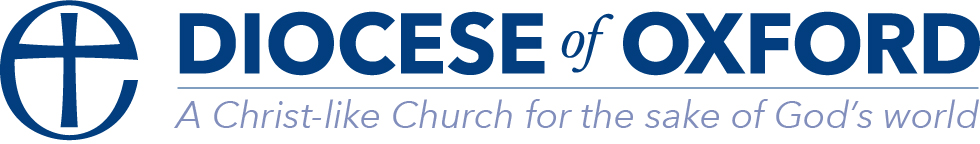 DIOCESE OF PERMISSION TO OFFICIATEIN THE [AREA] ARCHDEACONRYTo our well-beloved in ChristThe Revd	: [insert name of the cleric]of		: [insert cleric’s address]I hereby give you Permission to Officiate as a priest of the Church of England within the Archdeaconry of [insert archdeaconry] in the Diocese of Oxford, at the invitation of an Incumbent or Priest-in-Charge. This PtO is subject to the conditions of the declaration that you signed when applying for this permission. Your PtO will expire and need renewal on [insert here end date]. [Area Bishop to sign]			[insert name of Area Bishop][insert Area Bishop covers][insert Area Bishop address]                        				[insert Area Bishop address]					[insert Area Bishop county]					[insert Area Bishop postcode]Date: 	[insert date]			[insert Area Bishop tel no.] For Signature by the Incumbent/Priest-in-Charge/Area Dean recommending RenewalFollowing a review of present ministry, I hereby recommend the renewal of the foregoing PermissionDate	……………	Signature	………………………………			Name 	             ………………………………For Signature by the Incumbent/Priest-in-Charge/Area Dean recommending RenewalFollowing a review of present ministry, I hereby recommend the renewal of the foregoing PermissionDate	……………	Signature	………………………………			Name 	             ………………………………For Signature by the Incumbent/Priest-in-Charge/Area Dean recommending RenewalFollowing a review of present ministry, I hereby recommend the renewal of the foregoing PermissionDate	……………	Signature	………………………………			Name 	             ………………………………For Signature by the Incumbent/Priest-in-Charge/Area Dean recommending RenewalFollowing a review of present ministry, I hereby recommend the renewal of the foregoing PermissionDate	……………	Signature	………………………………			Name 	             ………………………………For Signature by the Bishop, granting RenewalI hereby renew the foregoing Permission until …………………….. Date	……………………	Signature	……………………………For Signature by the Bishop, granting RenewalI hereby renew the foregoing Permission until …………………….. Date	……………………	Signature	……………………………For Signature by the Bishop, granting RenewalI hereby renew the foregoing Permission until…………………….. Date	……………………	Signature	……………………………__________________________________________________________For signature by Bishop granting RenewalI hereby renew the foregoing Permission until …………………….. Date	……………………	Signature	……………………………